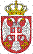 Република СрбијаМИНИСТАРСТВО ПРИВРЕДЕрасписује ЈАВНИ ПОЗИВза доделу бесповратних средстава у оквируПРОГРАМА ПОДСТИЦАЊА ПРЕДУЗЕТНИШТВА КРОЗ РАЗВОЈНЕ ПРОЈЕКТЕ У 2021. ГОДИНИПрограм подстицања предузетништва кроз развојне пројекте у 2021. години (у даљем тексту: Програм) спроводи Министарство привреде (у даљем тексту: Министарство) у сарадњи са Фондом за развој Републике Србије (у даљем тексту: Фонд). За реализацију Програма обезбеђена су бесповратна средства у износу од 200.000.000,00 динара.Привредни субјекти који испуњавају критеријуме брзорастућег развоја и/или припадају четвртој групи развијености, а који задовоље услове Програма, могу остварити право на финансијску подршку у износу до 20% бесповратних средстава од вредности инвестиционог улагања, односно до 30% бесповратних средстава за привредне субјекте који припадају четвртој групи развијености у складу са чланом 11. Закона о регионалном развоју и актом Владе којим се утврђује јединствена листа развијености региона и јединица локалне самоуправе. Преостали износ вредности пројекта финансираће се из кредита Фонда.	Право да се пријаве на Јавни позив за доделу бесповратних средстава и право да поднесу захтев за кредит код Фонда, имају предузетници, микро, мали, средњи и велики привредни субјекти и задруге који испуњавају критеријуме брзорастућег развоја и/или припадају четвртој групи развијености и који су регистровани у Агенцији за привредне регистре, а који у претходне две године нису пословали са губитком и испуњавају услове из Програма. Средства опредељена Програмом намењена су за:куповину, изградњу, доградњу, реконструкцију, адаптацију, санацију, инвестиционо одржавање производног простора или пословног простора који је у саставу производног простора, или простора за складиштење сопствених производа, сировина и репроматеријала. Изузетно, за привредне субјекте који се баве информационом технологијом и високотехнолошким услугама, средства могу бити употребљена за пословни простор који је намењен за потребе обављања делатности;куповину нових или половних (не старије од пет година) машина и опреме, укључујући алате, као и за доставна возила за превоз сопствених производа и друга транспортна средства која се користе у процесу производње;трајна обртна средства, која могу да чине највише 10% укупног инвестиционог улагања;набавку софтвера и рачунарске опреме.Такође, средства се могу користити и за машине и опрему за унапређење енергетске ефикасности и еколошких аспеката сопствене производње.Износ бесповратних средстава не може бити мањи од 75.000,00 динара за предузетнике, односно 250.000,00 динара за правна лица, нити већи од 12.500.000,00 динара за све привредне субјекте. 	Кредити Фонда по овом програму одобраваће се у складу са програмом Фонда и са овим програмом. Рок отплате за правна лица је до десет година у оквиру кога је грејс период до једне године и за предузетнике до осам година у оквиру кога је грејс период до једне године. Рок отплате кредита не може бити краћи од две године од дана закључења уговора укључујући и грејс период, у случају отплате кредита у року који је краћи од две године привредни субјект је дужан да врати и бесповратна средства.	Каматна стопа, уз примену валутне клаузуле, износи 1% годишње уз гаранцију банке и 2%  годишње уз остала средства обезбеђења.Начин пријављивања и рок за подношење пријавеПрецизно и тачно попуњен Обједињен захтев за кредит и захтев за бесповратна средства са пратећом документацијом, у складу са Програмом, предају се код Фонда. Сва документација се предаје у два примерка. Адресе Фонда су: Булевар Немањића 14а, Ниш и Кнез Михаилова 14, Београд.Јавни позив је отворен док се расположива средства из Програма не утроше, а најкасније до 31. децембра 2021. године.	На интернет странама Министарства: www.privreda.gov.rs и Фонда: www.fondzarazvoj.gov.rs може се преузети потребна документација у којој су ближе дефинисани сви битни елементи и правила за учешће у овом програму.